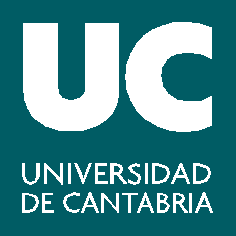 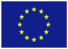 Lugar de entrega:Registro General de la Universidad de CantabriaPabellón de Gobierno, primera plantaPLAZO DE ENTREGA: DEL 26 DE FEBRERO AL 5 DE MARZO DE 2018 (INCLUSIVE)D. / Dª. D. / Dª. D. / Dª. Con domicilio*  enCon domicilio*  enCon domicilio*  enCon domicilio*  enCon domicilio*  enCon domicilio*  enCon domicilio*  enLocalidadLocalidadLocalidadLocalidadLocalidadLocalidadC.P.C.P.TeléfonoTeléfonoTeléfonoTeléfonoFecha de nacimientoFecha de nacimientoFecha de nacimientoFecha de nacimientoFecha de nacimientoLugarLugarD.N.I. /N.I.F./N.I.E.D.N.I. /N.I.F./N.I.E.D.N.I. /N.I.F./N.I.E.D.N.I. /N.I.F./N.I.E.D.N.I. /N.I.F./N.I.E.Matriculado/a   actualmente    en    la     Universidad    de   Cantabria,    Escuela - Facultad    de Matriculado/a   actualmente    en    la     Universidad    de   Cantabria,    Escuela - Facultad    de Matriculado/a   actualmente    en    la     Universidad    de   Cantabria,    Escuela - Facultad    de Matriculado/a   actualmente    en    la     Universidad    de   Cantabria,    Escuela - Facultad    de Matriculado/a   actualmente    en    la     Universidad    de   Cantabria,    Escuela - Facultad    de Matriculado/a   actualmente    en    la     Universidad    de   Cantabria,    Escuela - Facultad    de Matriculado/a   actualmente    en    la     Universidad    de   Cantabria,    Escuela - Facultad    de Matriculado/a   actualmente    en    la     Universidad    de   Cantabria,    Escuela - Facultad    de Matriculado/a   actualmente    en    la     Universidad    de   Cantabria,    Escuela - Facultad    de Matriculado/a   actualmente    en    la     Universidad    de   Cantabria,    Escuela - Facultad    de Matriculado/a   actualmente    en    la     Universidad    de   Cantabria,    Escuela - Facultad    de Matriculado/a   actualmente    en    la     Universidad    de   Cantabria,    Escuela - Facultad    de Matriculado/a   actualmente    en    la     Universidad    de   Cantabria,    Escuela - Facultad    de Matriculado/a   actualmente    en    la     Universidad    de   Cantabria,    Escuela - Facultad    de Matriculado/a   actualmente    en    la     Universidad    de   Cantabria,    Escuela - Facultad    de Matriculado/a   actualmente    en    la     Universidad    de   Cantabria,    Escuela - Facultad    de Matriculado/a   actualmente    en    la     Universidad    de   Cantabria,    Escuela - Facultad    de Matriculado/a   actualmente    en    la     Universidad    de   Cantabria,    Escuela - Facultad    de Matriculado/a   actualmente    en    la     Universidad    de   Cantabria,    Escuela - Facultad    de Matriculado/a   actualmente    en    la     Universidad    de   Cantabria,    Escuela - Facultad    de Matriculado/a   actualmente    en    la     Universidad    de   Cantabria,    Escuela - Facultad    de Titulación Titulación Titulación Titulación Titulación ,   CursoParticipación previa en el Programa Erasmus+ en estudio de Grado (cumplimentar solo si procede) Sí   /  No En caso afirmativo:    Fecha de inicio: dd/mm/aaaa      fecha de finalización: dd/mm/aaaa      Participación previa en el Programa Erasmus+ en estudio de Grado (cumplimentar solo si procede) Sí   /  No En caso afirmativo:    Fecha de inicio: dd/mm/aaaa      fecha de finalización: dd/mm/aaaa      Participación previa en el Programa Erasmus+ en estudio de Grado (cumplimentar solo si procede) Sí   /  No En caso afirmativo:    Fecha de inicio: dd/mm/aaaa      fecha de finalización: dd/mm/aaaa      Participación previa en el Programa Erasmus+ en estudio de Grado (cumplimentar solo si procede) Sí   /  No En caso afirmativo:    Fecha de inicio: dd/mm/aaaa      fecha de finalización: dd/mm/aaaa      Participación previa en el Programa Erasmus+ en estudio de Grado (cumplimentar solo si procede) Sí   /  No En caso afirmativo:    Fecha de inicio: dd/mm/aaaa      fecha de finalización: dd/mm/aaaa      Participación previa en el Programa Erasmus+ en estudio de Grado (cumplimentar solo si procede) Sí   /  No En caso afirmativo:    Fecha de inicio: dd/mm/aaaa      fecha de finalización: dd/mm/aaaa      Participación previa en el Programa Erasmus+ en estudio de Grado (cumplimentar solo si procede) Sí   /  No En caso afirmativo:    Fecha de inicio: dd/mm/aaaa      fecha de finalización: dd/mm/aaaa      Participación previa en el Programa Erasmus+ en estudio de Grado (cumplimentar solo si procede) Sí   /  No En caso afirmativo:    Fecha de inicio: dd/mm/aaaa      fecha de finalización: dd/mm/aaaa      Participación previa en el Programa Erasmus+ en estudio de Grado (cumplimentar solo si procede) Sí   /  No En caso afirmativo:    Fecha de inicio: dd/mm/aaaa      fecha de finalización: dd/mm/aaaa      Participación previa en el Programa Erasmus+ en estudio de Grado (cumplimentar solo si procede) Sí   /  No En caso afirmativo:    Fecha de inicio: dd/mm/aaaa      fecha de finalización: dd/mm/aaaa      Participación previa en el Programa Erasmus+ en estudio de Grado (cumplimentar solo si procede) Sí   /  No En caso afirmativo:    Fecha de inicio: dd/mm/aaaa      fecha de finalización: dd/mm/aaaa      Participación previa en el Programa Erasmus+ en estudio de Grado (cumplimentar solo si procede) Sí   /  No En caso afirmativo:    Fecha de inicio: dd/mm/aaaa      fecha de finalización: dd/mm/aaaa      Participación previa en el Programa Erasmus+ en estudio de Grado (cumplimentar solo si procede) Sí   /  No En caso afirmativo:    Fecha de inicio: dd/mm/aaaa      fecha de finalización: dd/mm/aaaa      Participación previa en el Programa Erasmus+ en estudio de Grado (cumplimentar solo si procede) Sí   /  No En caso afirmativo:    Fecha de inicio: dd/mm/aaaa      fecha de finalización: dd/mm/aaaa      Participación previa en el Programa Erasmus+ en estudio de Grado (cumplimentar solo si procede) Sí   /  No En caso afirmativo:    Fecha de inicio: dd/mm/aaaa      fecha de finalización: dd/mm/aaaa      Participación previa en el Programa Erasmus+ en estudio de Grado (cumplimentar solo si procede) Sí   /  No En caso afirmativo:    Fecha de inicio: dd/mm/aaaa      fecha de finalización: dd/mm/aaaa      Participación previa en el Programa Erasmus+ en estudio de Grado (cumplimentar solo si procede) Sí   /  No En caso afirmativo:    Fecha de inicio: dd/mm/aaaa      fecha de finalización: dd/mm/aaaa      Participación previa en el Programa Erasmus+ en estudio de Grado (cumplimentar solo si procede) Sí   /  No En caso afirmativo:    Fecha de inicio: dd/mm/aaaa      fecha de finalización: dd/mm/aaaa      Participación previa en el Programa Erasmus+ en estudio de Grado (cumplimentar solo si procede) Sí   /  No En caso afirmativo:    Fecha de inicio: dd/mm/aaaa      fecha de finalización: dd/mm/aaaa      Participación previa en el Programa Erasmus+ en estudio de Grado (cumplimentar solo si procede) Sí   /  No En caso afirmativo:    Fecha de inicio: dd/mm/aaaa      fecha de finalización: dd/mm/aaaa      Participación previa en el Programa Erasmus+ en estudio de Grado (cumplimentar solo si procede) Sí   /  No En caso afirmativo:    Fecha de inicio: dd/mm/aaaa      fecha de finalización: dd/mm/aaaa      SolicitaSolicitaSolicitaSolicitaSolicitaSolicitaSolicitaSolicitaSolicitaSolicitaSolicitaSolicitaSolicitaSolicitaSolicitaSolicitaSolicitaSolicitaSolicitaSolicitaSolicitaParticipar en la convocatoria extraordinaria de Programas de Movilidad de la UC para estudios de grado, en el marco del Programa Erasmus+, para realizarParticipar en la convocatoria extraordinaria de Programas de Movilidad de la UC para estudios de grado, en el marco del Programa Erasmus+, para realizarParticipar en la convocatoria extraordinaria de Programas de Movilidad de la UC para estudios de grado, en el marco del Programa Erasmus+, para realizarParticipar en la convocatoria extraordinaria de Programas de Movilidad de la UC para estudios de grado, en el marco del Programa Erasmus+, para realizarParticipar en la convocatoria extraordinaria de Programas de Movilidad de la UC para estudios de grado, en el marco del Programa Erasmus+, para realizarParticipar en la convocatoria extraordinaria de Programas de Movilidad de la UC para estudios de grado, en el marco del Programa Erasmus+, para realizarParticipar en la convocatoria extraordinaria de Programas de Movilidad de la UC para estudios de grado, en el marco del Programa Erasmus+, para realizarParticipar en la convocatoria extraordinaria de Programas de Movilidad de la UC para estudios de grado, en el marco del Programa Erasmus+, para realizarParticipar en la convocatoria extraordinaria de Programas de Movilidad de la UC para estudios de grado, en el marco del Programa Erasmus+, para realizarParticipar en la convocatoria extraordinaria de Programas de Movilidad de la UC para estudios de grado, en el marco del Programa Erasmus+, para realizarParticipar en la convocatoria extraordinaria de Programas de Movilidad de la UC para estudios de grado, en el marco del Programa Erasmus+, para realizarParticipar en la convocatoria extraordinaria de Programas de Movilidad de la UC para estudios de grado, en el marco del Programa Erasmus+, para realizarParticipar en la convocatoria extraordinaria de Programas de Movilidad de la UC para estudios de grado, en el marco del Programa Erasmus+, para realizarParticipar en la convocatoria extraordinaria de Programas de Movilidad de la UC para estudios de grado, en el marco del Programa Erasmus+, para realizarParticipar en la convocatoria extraordinaria de Programas de Movilidad de la UC para estudios de grado, en el marco del Programa Erasmus+, para realizarParticipar en la convocatoria extraordinaria de Programas de Movilidad de la UC para estudios de grado, en el marco del Programa Erasmus+, para realizarParticipar en la convocatoria extraordinaria de Programas de Movilidad de la UC para estudios de grado, en el marco del Programa Erasmus+, para realizarParticipar en la convocatoria extraordinaria de Programas de Movilidad de la UC para estudios de grado, en el marco del Programa Erasmus+, para realizarParticipar en la convocatoria extraordinaria de Programas de Movilidad de la UC para estudios de grado, en el marco del Programa Erasmus+, para realizarParticipar en la convocatoria extraordinaria de Programas de Movilidad de la UC para estudios de grado, en el marco del Programa Erasmus+, para realizarParticipar en la convocatoria extraordinaria de Programas de Movilidad de la UC para estudios de grado, en el marco del Programa Erasmus+, para realizarun período de sus estudios durante el curso académico 2018 / 2019, en universidades queun período de sus estudios durante el curso académico 2018 / 2019, en universidades queun período de sus estudios durante el curso académico 2018 / 2019, en universidades queun período de sus estudios durante el curso académico 2018 / 2019, en universidades queun período de sus estudios durante el curso académico 2018 / 2019, en universidades queun período de sus estudios durante el curso académico 2018 / 2019, en universidades queun período de sus estudios durante el curso académico 2018 / 2019, en universidades queun período de sus estudios durante el curso académico 2018 / 2019, en universidades queun período de sus estudios durante el curso académico 2018 / 2019, en universidades queun período de sus estudios durante el curso académico 2018 / 2019, en universidades queun período de sus estudios durante el curso académico 2018 / 2019, en universidades queun período de sus estudios durante el curso académico 2018 / 2019, en universidades queun período de sus estudios durante el curso académico 2018 / 2019, en universidades queun período de sus estudios durante el curso académico 2018 / 2019, en universidades queun período de sus estudios durante el curso académico 2018 / 2019, en universidades queun período de sus estudios durante el curso académico 2018 / 2019, en universidades queun período de sus estudios durante el curso académico 2018 / 2019, en universidades queun período de sus estudios durante el curso académico 2018 / 2019, en universidades queun período de sus estudios durante el curso académico 2018 / 2019, en universidades queun período de sus estudios durante el curso académico 2018 / 2019, en universidades queun período de sus estudios durante el curso académico 2018 / 2019, en universidades quetienen convenio con la Universidad de Cantabria, de acuerdo con las bases de latienen convenio con la Universidad de Cantabria, de acuerdo con las bases de latienen convenio con la Universidad de Cantabria, de acuerdo con las bases de latienen convenio con la Universidad de Cantabria, de acuerdo con las bases de latienen convenio con la Universidad de Cantabria, de acuerdo con las bases de latienen convenio con la Universidad de Cantabria, de acuerdo con las bases de latienen convenio con la Universidad de Cantabria, de acuerdo con las bases de latienen convenio con la Universidad de Cantabria, de acuerdo con las bases de latienen convenio con la Universidad de Cantabria, de acuerdo con las bases de latienen convenio con la Universidad de Cantabria, de acuerdo con las bases de latienen convenio con la Universidad de Cantabria, de acuerdo con las bases de latienen convenio con la Universidad de Cantabria, de acuerdo con las bases de latienen convenio con la Universidad de Cantabria, de acuerdo con las bases de latienen convenio con la Universidad de Cantabria, de acuerdo con las bases de latienen convenio con la Universidad de Cantabria, de acuerdo con las bases de latienen convenio con la Universidad de Cantabria, de acuerdo con las bases de latienen convenio con la Universidad de Cantabria, de acuerdo con las bases de latienen convenio con la Universidad de Cantabria, de acuerdo con las bases de latienen convenio con la Universidad de Cantabria, de acuerdo con las bases de latienen convenio con la Universidad de Cantabria, de acuerdo con las bases de latienen convenio con la Universidad de Cantabria, de acuerdo con las bases de laConvocatoria de 10-10-2017, para lo cual elige las siguientes universidades por orden de preferencia yConvocatoria de 10-10-2017, para lo cual elige las siguientes universidades por orden de preferencia yConvocatoria de 10-10-2017, para lo cual elige las siguientes universidades por orden de preferencia yConvocatoria de 10-10-2017, para lo cual elige las siguientes universidades por orden de preferencia yConvocatoria de 10-10-2017, para lo cual elige las siguientes universidades por orden de preferencia yConvocatoria de 10-10-2017, para lo cual elige las siguientes universidades por orden de preferencia yConvocatoria de 10-10-2017, para lo cual elige las siguientes universidades por orden de preferencia yConvocatoria de 10-10-2017, para lo cual elige las siguientes universidades por orden de preferencia yConvocatoria de 10-10-2017, para lo cual elige las siguientes universidades por orden de preferencia yConvocatoria de 10-10-2017, para lo cual elige las siguientes universidades por orden de preferencia yConvocatoria de 10-10-2017, para lo cual elige las siguientes universidades por orden de preferencia yConvocatoria de 10-10-2017, para lo cual elige las siguientes universidades por orden de preferencia yConvocatoria de 10-10-2017, para lo cual elige las siguientes universidades por orden de preferencia yConvocatoria de 10-10-2017, para lo cual elige las siguientes universidades por orden de preferencia yConvocatoria de 10-10-2017, para lo cual elige las siguientes universidades por orden de preferencia yConvocatoria de 10-10-2017, para lo cual elige las siguientes universidades por orden de preferencia yConvocatoria de 10-10-2017, para lo cual elige las siguientes universidades por orden de preferencia yConvocatoria de 10-10-2017, para lo cual elige las siguientes universidades por orden de preferencia yConvocatoria de 10-10-2017, para lo cual elige las siguientes universidades por orden de preferencia yConvocatoria de 10-10-2017, para lo cual elige las siguientes universidades por orden de preferencia yConvocatoria de 10-10-2017, para lo cual elige las siguientes universidades por orden de preferencia ydependiendo de las áreas de conocimiento correspondientes:dependiendo de las áreas de conocimiento correspondientes:dependiendo de las áreas de conocimiento correspondientes:dependiendo de las áreas de conocimiento correspondientes:dependiendo de las áreas de conocimiento correspondientes:dependiendo de las áreas de conocimiento correspondientes:dependiendo de las áreas de conocimiento correspondientes:dependiendo de las áreas de conocimiento correspondientes:dependiendo de las áreas de conocimiento correspondientes:dependiendo de las áreas de conocimiento correspondientes:dependiendo de las áreas de conocimiento correspondientes:dependiendo de las áreas de conocimiento correspondientes:dependiendo de las áreas de conocimiento correspondientes:dependiendo de las áreas de conocimiento correspondientes:dependiendo de las áreas de conocimiento correspondientes:dependiendo de las áreas de conocimiento correspondientes:dependiendo de las áreas de conocimiento correspondientes:dependiendo de las áreas de conocimiento correspondientes:dependiendo de las áreas de conocimiento correspondientes:dependiendo de las áreas de conocimiento correspondientes:dependiendo de las áreas de conocimiento correspondientes:1ª2ª3ª4ª5ª6ª7ª8ª9ª10ª
y adjunta la siguiente documentación:

y adjunta la siguiente documentación:

y adjunta la siguiente documentación:

y adjunta la siguiente documentación:

y adjunta la siguiente documentación:

y adjunta la siguiente documentación:

y adjunta la siguiente documentación:

y adjunta la siguiente documentación:

y adjunta la siguiente documentación:

y adjunta la siguiente documentación:

y adjunta la siguiente documentación:

y adjunta la siguiente documentación:

y adjunta la siguiente documentación:

y adjunta la siguiente documentación:

y adjunta la siguiente documentación:

y adjunta la siguiente documentación:

y adjunta la siguiente documentación:

y adjunta la siguiente documentación:

y adjunta la siguiente documentación:

y adjunta la siguiente documentación:

y adjunta la siguiente documentación:
 Fotocopia del D.N.I. / N.I.F./ N.I.E. Fotocopia del D.N.I. / N.I.F./ N.I.E. Fotocopia del D.N.I. / N.I.F./ N.I.E. Fotocopia del D.N.I. / N.I.F./ N.I.E. Fotocopia del D.N.I. / N.I.F./ N.I.E. Fotocopia del D.N.I. / N.I.F./ N.I.E. Fotocopia del D.N.I. / N.I.F./ N.I.E. Fotocopia del D.N.I. / N.I.F./ N.I.E. Fotocopia del D.N.I. / N.I.F./ N.I.E. Fotocopia del D.N.I. / N.I.F./ N.I.E. Fotocopia del D.N.I. / N.I.F./ N.I.E. Fotocopia del D.N.I. / N.I.F./ N.I.E. Fotocopia del D.N.I. / N.I.F./ N.I.E. Fotocopia del D.N.I. / N.I.F./ N.I.E. Fotocopia del D.N.I. / N.I.F./ N.I.E. Fotocopia del D.N.I. / N.I.F./ N.I.E. Fotocopia del D.N.I. / N.I.F./ N.I.E. Fotocopia del D.N.I. / N.I.F./ N.I.E. Fotocopia del D.N.I. / N.I.F./ N.I.E. Fotocopia del D.N.I. / N.I.F./ N.I.E. Fotocopia del D.N.I. / N.I.F./ N.I.E. Fotocopia de acreditación de conocimiento de idiomas (si procede) Impreso de datos bancarios Otra documentación:       Fotocopia de acreditación de conocimiento de idiomas (si procede) Impreso de datos bancarios Otra documentación:       Fotocopia de acreditación de conocimiento de idiomas (si procede) Impreso de datos bancarios Otra documentación:       Fotocopia de acreditación de conocimiento de idiomas (si procede) Impreso de datos bancarios Otra documentación:       Fotocopia de acreditación de conocimiento de idiomas (si procede) Impreso de datos bancarios Otra documentación:       Fotocopia de acreditación de conocimiento de idiomas (si procede) Impreso de datos bancarios Otra documentación:       Fotocopia de acreditación de conocimiento de idiomas (si procede) Impreso de datos bancarios Otra documentación:       Fotocopia de acreditación de conocimiento de idiomas (si procede) Impreso de datos bancarios Otra documentación:       Fotocopia de acreditación de conocimiento de idiomas (si procede) Impreso de datos bancarios Otra documentación:       Fotocopia de acreditación de conocimiento de idiomas (si procede) Impreso de datos bancarios Otra documentación:       Fotocopia de acreditación de conocimiento de idiomas (si procede) Impreso de datos bancarios Otra documentación:       Fotocopia de acreditación de conocimiento de idiomas (si procede) Impreso de datos bancarios Otra documentación:       Fotocopia de acreditación de conocimiento de idiomas (si procede) Impreso de datos bancarios Otra documentación:       Fotocopia de acreditación de conocimiento de idiomas (si procede) Impreso de datos bancarios Otra documentación:       Fotocopia de acreditación de conocimiento de idiomas (si procede) Impreso de datos bancarios Otra documentación:       Fotocopia de acreditación de conocimiento de idiomas (si procede) Impreso de datos bancarios Otra documentación:       Fotocopia de acreditación de conocimiento de idiomas (si procede) Impreso de datos bancarios Otra documentación:       Fotocopia de acreditación de conocimiento de idiomas (si procede) Impreso de datos bancarios Otra documentación:       Fotocopia de acreditación de conocimiento de idiomas (si procede) Impreso de datos bancarios Otra documentación:       Fotocopia de acreditación de conocimiento de idiomas (si procede) Impreso de datos bancarios Otra documentación:       Fotocopia de acreditación de conocimiento de idiomas (si procede) Impreso de datos bancarios Otra documentación:      Firmado:      Firmado:      Firmado:      Firmado:      Firmado:      Firmado:      Firmado:      Firmado:      Firmado:      Firmado:      Firmado:      Firmado:      Firmado:      Firmado:      Firmado:      Firmado:      Firmado:      Firmado:      Firmado:      Firmado:      Firmado:      Santander, a    de       de 20  *   kA efectos de notificaciónSantander, a    de       de 20  *   kA efectos de notificaciónSantander, a    de       de 20  *   kA efectos de notificaciónSantander, a    de       de 20  *   kA efectos de notificaciónSantander, a    de       de 20  *   kA efectos de notificaciónSantander, a    de       de 20  *   kA efectos de notificaciónSantander, a    de       de 20  *   kA efectos de notificaciónSantander, a    de       de 20  *   kA efectos de notificaciónSantander, a    de       de 20  *   kA efectos de notificaciónSantander, a    de       de 20  *   kA efectos de notificaciónSantander, a    de       de 20  *   kA efectos de notificaciónSantander, a    de       de 20  *   kA efectos de notificaciónSantander, a    de       de 20  *   kA efectos de notificaciónSantander, a    de       de 20  *   kA efectos de notificaciónSantander, a    de       de 20  *   kA efectos de notificaciónSantander, a    de       de 20  *   kA efectos de notificaciónSantander, a    de       de 20  *   kA efectos de notificaciónSantander, a    de       de 20  *   kA efectos de notificaciónSantander, a    de       de 20  *   kA efectos de notificaciónSantander, a    de       de 20  *   kA efectos de notificaciónSantander, a    de       de 20  *   kA efectos de notificación